@mehmetakif.unaldi ORTAOKULU 8. SINIFLAR TÜRKÇE DERSİ 2. DÖNEM 2. YAZILI SINAVI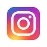 Aşağıda boş bırakılan yerlere sırasıyla verilen anlamlara uygun kelimeleri yazınız. (12 p)Aşağıdaki anlatım bozukluklarının sebebini ve cümlelerin doğru hâllerini yazınız. (12 p)Aşağıdaki dizelerde bulunan söz sanatlarını karşılarına yazınız. (12 p)(5 ve 6. soruları aşağıdaki metne göre cevaplayınız.)John Lloyd ve John Mitchinson, "Cahillikler" serisinin ikinci kitabında hayvanlar âlemini ele alıyor. Hayvanların eşsiz, sonsuz çeşitlilikteki ve baş döndürücü dünyasını ve hiç bilmediğimiz, çoğunlukla hayal bile edemeyeceğimiz özelliklerini gözler önüne seriyor. Hiç durmadan 10 yıl boyunca uçabilen albatrosları, sayı sayabilen ağustos böceklerini, ölülerinin ardından yas tutan kazları, hiç su içmeyen koalaları, 34 tane beyne sahip sülükleri, saatte 300 km hıza ulaşabilen kartalları, 255 yıl yaşayabilen dev kaplumbağaları, kavanozları açabilen ahtapotları ve çok daha fazlasını hayretler içinde okuyacaksınız.Aşağıda boş bırakılan yerlere tabloda belirtilmiş tür özelliklerine uygun cümleler yazınız. (16 p)Aşağıdaki metnin türünü sebebini belirterek yazınız. (10 p)BAŞARILAR DİLERİM@mehmetakif.unaldiKakao - - - - -ları bir süreden beri yükseliyordu. Tabii, bunun arkasındaki en büyük nedenlerden bir tanesi özellikle     - - - - -  Afrika'da üretimin azalmasıydı. Bu - - - - - neden azalmıştı? Yağışlar beklenenden daha - - - - -, mevsim normallerinin üzerinde olunca kakao ağaçları hastalanmıştı. Bundan dolayı da rekolte azalmıştı.Bir mal veya hizmet için uygun görülen para karşılığı.Bulunulan yerde sola güney, sağa kuzey alındığında yüzün dönük olduğu yön; garp, doğu karşıtı.Belirli faaliyet ve işlemler sonucu yeni bir mal veya hizmet meydana getirme; tüketim karşıtı.Gereğinden, alışılmıştan çok, aşırı olan; ziyade.Kemikler canlı dokulardır. Fiziksel aktivite sırasında kemiklerimize etki eden kuvvetler kemiklerimizin bir miktar deforme olmasına örneğin gerilmesine neden olur. Normalden farklı olan bu gerginlik algılandığında kemikte yeni kemik dokuları oluşmaya başlar. Böylece kemik yoğunluğu artar. Yer çekimine karşı yapılan egzersizler -örneğin yürüyüş yapmak, koşmak, zıplamak, tenis oynamak, merdiven çıkmak ya da ağırlık kaldırmak- kemikleri güçlendirir.Bu metne göre kemik yoğunluğunun artışı nasıl gerçekleşir? (8 p)………………………….……………………………………………………………………………………………………………………………………………………………………………………………………………………………………………….CümleAnlatım Bozukluğunun SebebiCümlenin Doğru HâliSon günlerde herkesi üzüyor, yüz vermiyordu. CümleAnlatım Bozukluğunun SebebiCümlenin Doğru HâliArkadaşlarıyla bir yerde buluşup çay ve kahve içildi.İyi kötü bir iş bulmuşsun kendineGelen evrak, giden evrakSabahtan akşama kadarFiş doldurup imza atmak………………………………..Baharlar dediniz, baharlar bıraktı gittiDenizler dediniz, başlangıçta bozuktu aramızÇoban ateşleri yol verdi geçtimBaktım ki çoban ateşleri senin gözlerin.……………… / ………………..Bolu ormanlarından çarpan bir kokuSanki Köroğlu’nun ter kokusuAman kokusu, billah kokusuCanlarım, canım benim…………………………………Bu metnin ilk cümlesiyle kanıtlanabilirlik bakımından özdeş kendi cümlenizi aşağıya yazınız. (10 p)………………………………………………………………………………………………………………………………Bu metinde yapılmış örneklendirmeleri aşağıya yazınız. (10 p)……………………………………………………………………………………………………………………………..………………………………………………………………………………………………………………………………………………………………………………………………………………………………………………………………Kurnazlık bozuk para gibidir, onunla büyük şeyler satın alınmaz. Bozuk para ile bir insan ancak birkaç saat yaşayabilir. Kurnazlıkla bir şeyi gizleyebilirsiniz, bir adamı aldatabilirsiniz ama onunla geniş bir ufka varamazsınız, büyük olayları bir sonuca götüremezsiniz. Kurnazlık kısa görüşlüdür, burnunun ucundakini iyi görür fakat çok defa insanı başkaları için hazırladığı tuzağa düşürür.Bu metnin konusu nedir? Aşağıya yazınız. (10 p)………………………….……………………………………………………………………………………………………Cümlem: ………………………………………………………………………………………………………………..Cümlem: ………………………………………………………………………………………………………………..Cümlem: ………………………………………………………………………………………………………………..Cümlem: ………………………………………………………………………………………………………………..YÜKLEMİNİN YERİNE GÖREYÜKLEMİNİN TÜRÜNE GÖREANLAMINA GÖREYAPISINA GÖREKurallı cümleFiil cümlesiOlumlu cümleTek yüklemli cümleCümlem: ………………………………………………………………………………………………………………...Cümlem: ………………………………………………………………………………………………………………...Cümlem: ………………………………………………………………………………………………………………...Cümlem: ………………………………………………………………………………………………………………...YÜKLEMİNİN YERİNE GÖREYÜKLEMİNİN TÜRÜNE GÖREANLAMINA GÖREYAPISINA GÖREDevrik cümleİsim cümlesiOlumsuz cümleFiilimsi bulunan cümleMahalleler, sokaklar öbek öbek kedi ve köpekle dolmuş durumda. Sokak hayvanı aslında yarı evcil dediğimiz yeni bir türdür ve bu, son yıllarda insanlar için ciddi tehlikeler oluşturmakta. Şehirler ve mahalleler insanlar için oluşturulmuş yaşam alanlarıdır. Bu alanlarda aşıları yapılmamış yarı evcil hayvanlarla yaşamak ciddi riskler oluşturmaktadır. Başı boş, her an ne yapacağı belli olmayan, köpeksiz köşe başı kalmadı. Sokaklar, caddeler bu hayvanlar tarafından belli saatlerde kendi bölgeleri görüp yakaladıkları tek kişilere, özellikle de çocuklara saldırmaktan çekinmiyorlar. Hızla büyüyen bu sorunu yetkililerin nasıl çözeceğini merakla bekliyorum.Bu metnin türü …………………  çünkü ………………………………………………………………………………………...………………………………………………………………………………………………………………………………………